Temat: Polskie symbole narodoweCele ogólne: utrwalenie polskich symboli narodowych.„Ile jest wyrazów w zdaniu”- zabawa doskonaląca percepcję słuchową. Rodzic wolno czyta wybrane opowiadanie lub wiersz, robi pauzę po każdym zdaniu. Zadaniem dzieci jest liczenie wyrazów w każdym zdaniu. Polska – swobodne wypowiedzi dzieci na temat Polski (Co to jest Polska? Z czym kojarzy wam się Polska? Gdzie znajduje się Polska na mapie?).Wyszukiwanie godła i flagi Polski wśród innych, określanie i nazywanie barw Polski. Czytanie globalne wyrazów „biały”, „czerwony”. 
 „Godło – puzzle” –  wycinanie obrazka, pocięcie wzdłuż linii oraz ułożenie w całość.Temat: Miasta PolskiCele ogólne: kształtowanie poczucia tożsamości narodowej; zapoznanie z legendami i symbolami największych polskich miast. „Polskie miasta”- zabawa dydaktyczna z pocztówkami, kończenie nazw miast. Rodzic ukrywa w domu pocztówki z różnych miast Polski. Na odwrocie każdej z nich znajduje się duży napis- początek nazwy miasta ( np. POZ, GDA, ZAKO, KRA, TOR, WAR). Dziecko ma za zadanie odnaleźć pocztówki, odczytać z nich początki nazw i zgadnąć, o jakie miasta chodzi. Jeśli maja problem z odczytaniem, rodzic odczytuje głośno, a dziecko kończy nazwy. Potrzebne będą pocztówki z napisanymi na odwrocie początkami nazw miast. „Pocztówki”-  łączenie pocztówek z pełnymi nazwami miast, analiza sylabowa. Rodzic wyjaśnia, do czego służą pocztówki. Wspólnie z dzieckiem ogląda pocztówki z poprzedniego ćwiczenia. Przypina pocztówki do tablicy i mówi, co przedstawiają. Dziecko przypina pełne nazwy miast pod pocztówkami. Następnie dzieli nazwy miast na sylaby i przykleja tyle kwadratów, ile sylab ma nazwa miasta. Potrzebne będą pocztówki, nazwy miast, kwadraty z papieru.„Gdzie?” – odszukiwanie miast na mapie Polski, analiza wzrokowa wyrazów. Dziecko losuje samoprzylepne karteczki z nazwami miast  i szuka ich na mapie fizycznej położonej na podłodze. Obok odnalezionej nazwy miasta przykleja karteczkę z tą samą nazwą. Potrzebne będą: mapa Polski, samoprzylepne karteczki z nazwami głównych miast. „Palcem po mapie”- zabawy z mapą, rozmowa przy wykorzystaniu mapy. Rodzic pyta dziecko: Jak na mapie zaznacza się miasta? Jakie inne polskie miasta znacie? (dziecko szuka na mapie miast, które podało) Jakie duże miasto znajduje się w okolicy?. „Stolica Polski”- wysłuchanie wiersza Juliana Tuwima „Warszawa”.Jaka wielka jest Warszawa!Ile domów, ile ludzi!Ile dumy i radościW sercach nam stolica budzi!Ile ulic, szkół, ogrodów,Placów, sklepów, ruchu, gwaru,Kin, teatrów, samochodówI spacerów i obszaru!Aż się stara Wisła cieszy, Że stolic tak urosła, Bo pamięta ją maleńką, A dziś taka jest dorosła. Po przeczytaniu wiersza rodzic zadaje dziecku pytania: jakie miasto jest stolicą Polski? Jak wygląda stolica przedstawiona w wierszu? Czy znasz jakąś legendę dotyczącą Warszawy?Temat: Z czego słynie Polska?Cele ogólne: kształtowanie poczucia tożsamości narodowej; rozbudzanie dumy z bycia Polakiem.„Stacyjkowo”= zadania na temat znajomości legend o największych polskich miastach. Rodzic wyjaśnia, że dziecko będzie podróżowało po różnych polskich miastach jak bohaterowie piosenki „Podróże po Polsce” . Podróż zaczyna się w górach, a kończy nad morzem. w każdej miejscowości dziecko będzie miało do wykonania zadanie. - Zakopane„Wspinaczka górska”- zabawa ruchowa. Inscenizowanie ruchem wspinania się na wysoką górę- ruchy naprzemienne rąk i nóg. Unoszenie wysoko kolan. Po dotarciu do szczytu budowanie szczytu z drewnianych klocków. - Kraków„Smok”- Dziecko układa smok z papieru według własnego pomysłu. - Warszawa„Puzzle”- układanie obrazka. Dziecko składa obrazek z części. Rodzic wcześniej tnie na puzzle np. pocztówkę przedstawiającą zabytki Warszawy (PKiN, Łazienki Królewskie, Stare Miasto).- Poznań„Koziołki”- wysłuchanie legendy o koziołkach i zabawa ruchowa- na dźwięk bębenka/gongu/talerza dziecko w parze z rodzicem siłuje się i próbuje przepchnąć rywala. -Toruń„Pierniki”- zabawa plastyczna. Dziecko odrysowuje od szablonu i wycina pierniki katarzynki. Ozdabia je według własnego pomysłu. Potem następują zabawy matematyczne: przeliczanie, dodawanie, odejmowanie wg pomysłu rodzica. - Gdańsk„Wpływanie do portu”- zabawa manipulacyjna. Rodzic umieszcza w przezroczystej butelce kawałek styropianu/kory/korka i nalewa wodę. Dziecko ma tak manipulować butelką, by okręt wpłynął do portu (szyjki butelki).„Wycieczka po Warszawie”- Rodzic mówi: Wsiadamy do tramwaju, którym przejedziemy się po Warszawie. Wcześniej rozkłada w domu pocztówki przedstawiające ważne miejsca stolicy (lub zdjęcia tych miejsc), takie jak Kolumna Zygmunta, zamek królewski, Stare Miasto, pomnik Syrenki, Wisła, mosty, Łazienki Królewskie, PKiN, wieżowce, Centrum Nauki Kopernik, Pałac w Wilanowie, Multimedialny Park Fontann, zoo. Rodzic odgrywa rolę przewodnika, opowiada o atrakcjach turystycznych i prowadzi „tramwaj”. Tramwaj czasem gwałtownie hamuje, przyspiesza, skręca, zatrzymuje się przy pocztówkach, a rodzic opowiada o atrakcjach Warszawy. Jeśli dziecko zna któreś z miejsc, to może ono opowiadać. Potrzebne będą pocztówki z ciekawymi miejscami Warszawy (lub zdjęcia tych miejsc). „Jestem!”- zabawa dydaktyczna utrwalająca nazwy zabytków. Dziecko losuje pocztówkę lub zdjęcie przedstawiające zbytek Warszawy. Rodzic wymienia nazwę zabytku, a dziecko zastanawia się czy to jest odpowiednie zdjęcie. Jeśli tak, to wstaje i mówi :Jestem!. 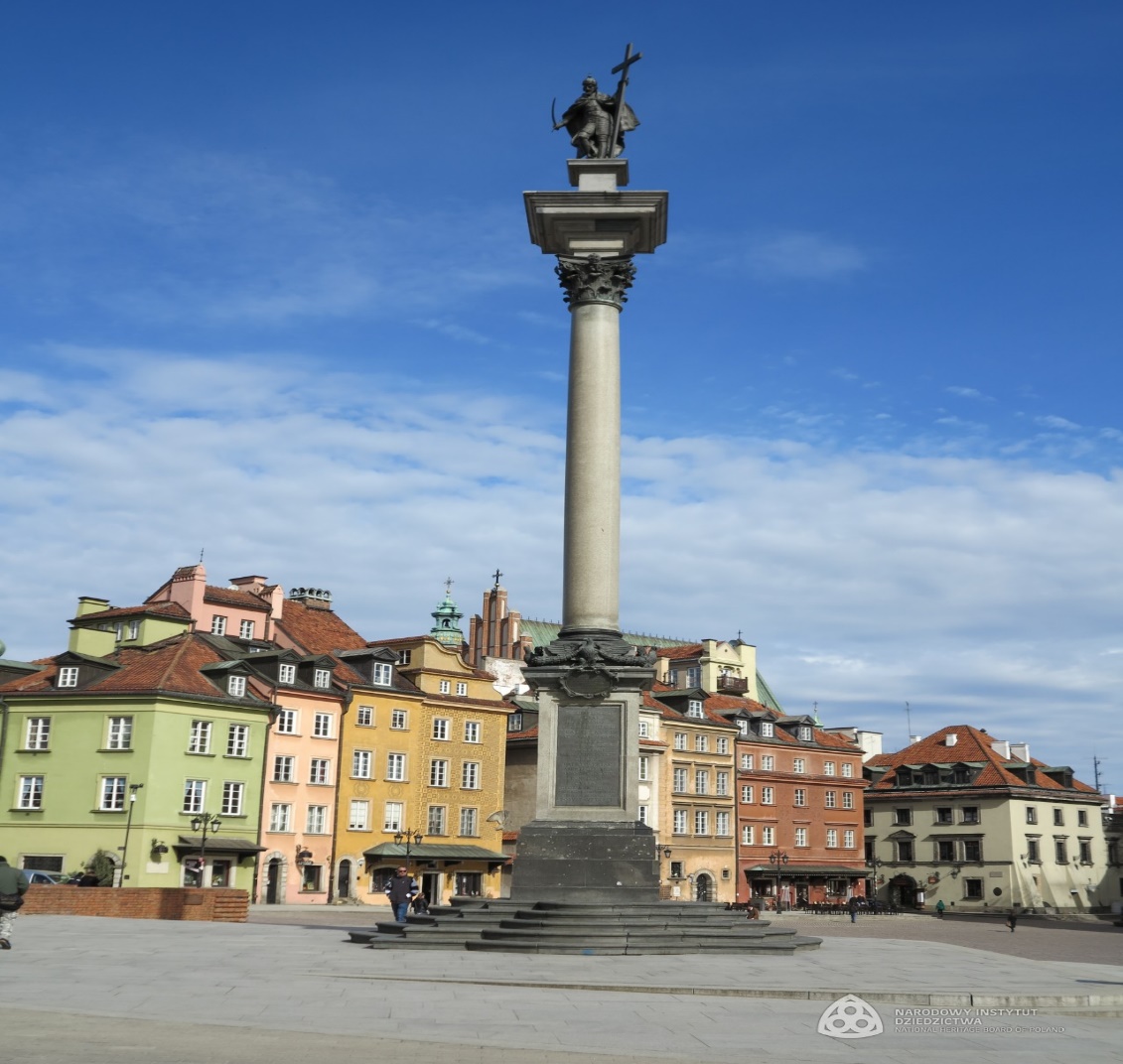 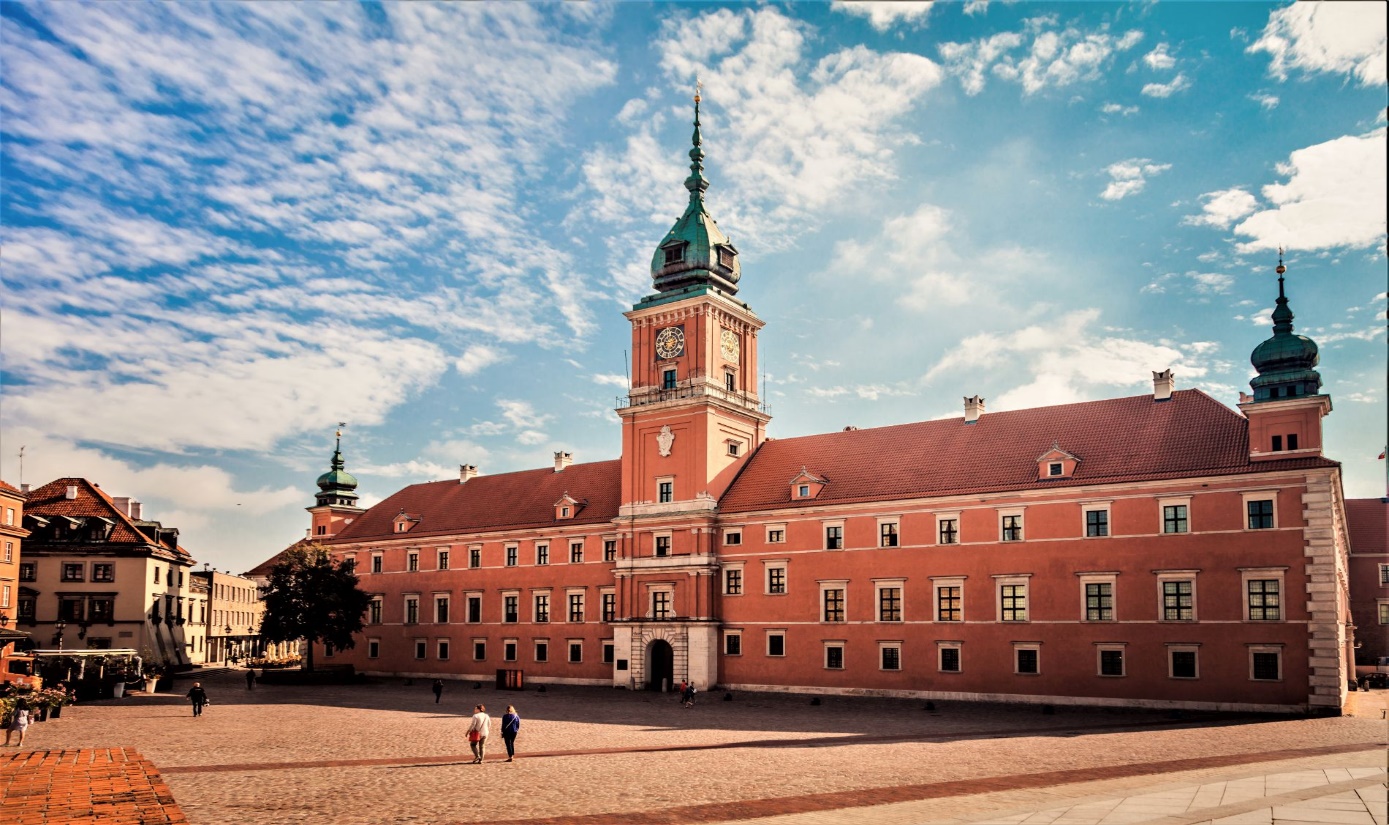 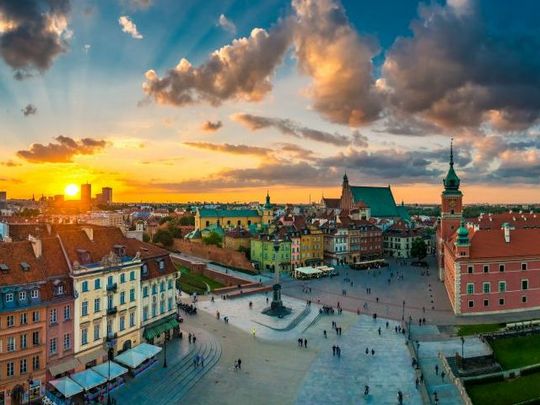 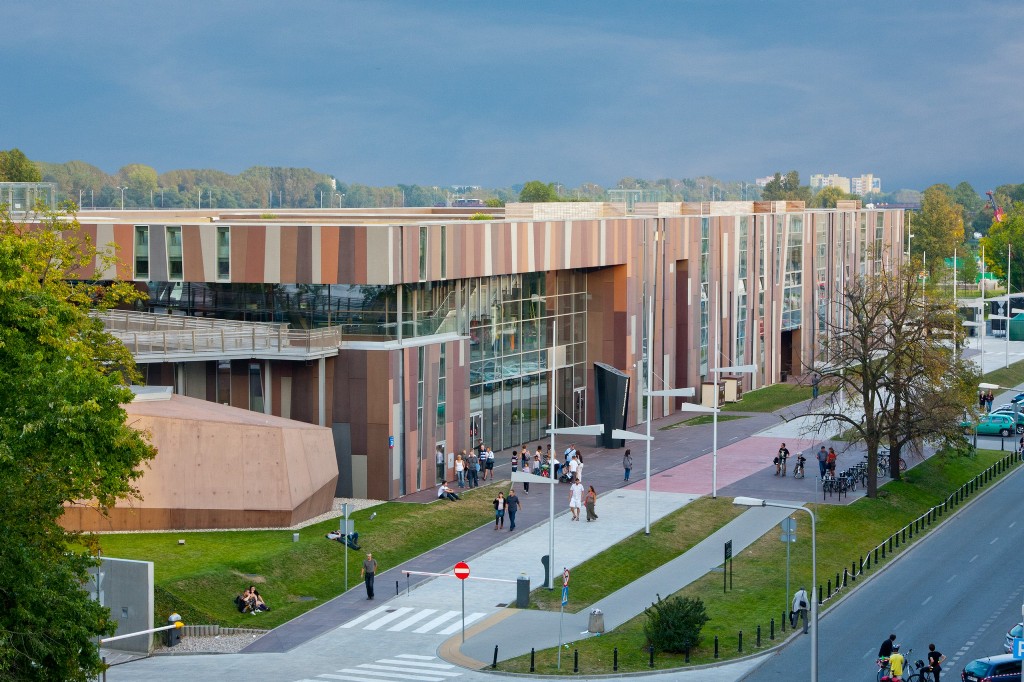 Temat: Krajobraz Polski Cele ogólne: Doskonalenie percepcji wzrokowej.„Łamańce”- ćwiczenie sprawności językowej. Dziecko powtarza znane rymowanki, np. Król Karol kupił królowej Karolinie kolorowe korale. „Syrenka”-praca plastyczna techniką płaskiego origami. Dziecko układa syrenkę z połówek kół w różnych kolorach. Zestaw ćwiczeń gimnastycznych:- „Zwiedzamy Polskę”-dziecko jest pociągiem i rusza po Polsce. Mówi dokąd jedzie pociąg ( wymienia nazwę polskiego miasta). Dziecko stara się zapamiętać nazwy wszystkich podanych miast i wymienić je na koniec zabawy. - „Dom ojczysty”- dziecko z gąbkowych klocków buduje dom (klocki z gąbki).- „Mali żołnierze”- dziecko maszeruje naśladując żołnierzy na defiladzie. Wysoko unosi kolana i wymachuje rękami. Rodzi wydaje komendy, np. Padnij! (dziecko kładzie się na podłodze), Czołgaj się! (czołga się), Powstań! (wstaje), Kryć się! (chowa się za jakimś przedmiotem).- „Biało- czerwoni”- zabawa z piłką. Dziecko siedzi na dywanie. Rodzic rzuca piłką, podając jakiś kolor. Gdy dziecko usłyszy czerwony lub biały, nie łapie piłki. Gdy kolor będzie inny, łapie piłkę i ją odrzuca. Gdy się pomyli, robi trzy przysiady. 